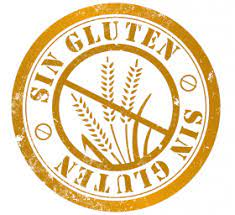 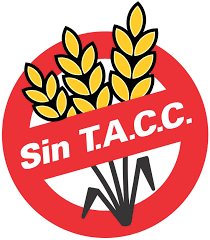 5 DE MAYODIA MUNDIAL DE LA CELIAQUÍABOLETÍN INFORMATIVO5 DE MAYO DIA MUNDIAL DE LA CELIAQUÍA    El día 5 de mayo se conmemora el Día Internacional de la Enfermedad Celíaca, instituido con el fin de concientizar a la comunidad sobre esta patología y promover la búsqueda de soluciones para las personas afectadas.    La celiaquía o enfermedad celíaca es una intolerancia de origen inmunológico al gluten existente en alimentos farináceos como el trigo, la avena, la cebada y el centeno, provoca lesiones a nivel del intestino delgado (vellosidades) y como resultante, generan alteración en la absorción de nutrientes básicos, como vitaminas y minerales, entre otros.    El diagnóstico de certeza se basa en la biopsia intestinal o por alta titulación de anticuerpos, antitransglutaminasa y antiendomisio.Tratamiento y calidad de vida    El único tratamiento que hay para la celiaquía consiste en el seguimiento de una dieta estricta sin gluten durante toda la vida. Realizando los controles médicos y cambiando los hábitos de alimentación, las personas con celiaquía pueden desarrollar las mismas actividades que las personas que no tienen esta condición.                RECOMENDACIONES ÚTILESGuardar los alimentos sin TACC en recipientes con tapa, separados de aquellos que sí tienen gluten, ya que la volatilidad de las harinas hace que los productos puedan contaminarse fácilmente.Limpiar previamente todas las superficies que se utilicen para realizar la preparación de alimentos sin TACC.Destinar un lugar de la cocina exclusivo para el almacenamiento y conservación de los productos aptos para celíacos.Tener ciertos utensilios reservados para cocinar y manipular exclusivamente alimentos sin gluten, y así disminuir el riesgo de que contengan restos de TACC.No utilizar el aceite o el agua usados previamente en la cocción de alimentos con gluten.En caso de cocinar en el horno una comida apta para celíacos y otra con gluten, lo ideal es cocinarlas en diferentes recipientes, colocando la preparación con gluten en la parte inferior del horno y en la parte superior el recipiente libre de gluten.Para saber más sobre recomendaciones y alimentos aptos visitar la siguiente página https://www.argentina.gob.ar/salud/celiaquia